ANEXO IFormulário de Dados PessoaisDados do programa/ projeto de ensinoDados de identificação do estudante bolsistaDeclaro que estou ciente das normas contidas Edital nº 17/2021 de 31 de maio de 2021 - Seleção de Bolsistas de Ensino 2021, e tenho a disponibilidade de carga horária semanal necessária ao desenvolvimento do Plano de Trabalho vinculado ao programa/ projeto de ensino ao qual estou me candidatando.Porto Alegre, _____/_____/_____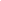 Assinatura do(a) estudanteTítulo do programa/ projeto de ensinoCoordenador(a)Carga horária da bolsa para a qual está se candidatandoNome do(a) estudanteData de nascimentoNúmero da carteira de identidade/ órgão expedidorNúmero do CPFEndereço completoTelefoneE-mailResponsável legal, se menor de 18 anosNúmero de matrículaCursoAno e semestre de ingressoSemestre/ ano em que está matriculado no curso